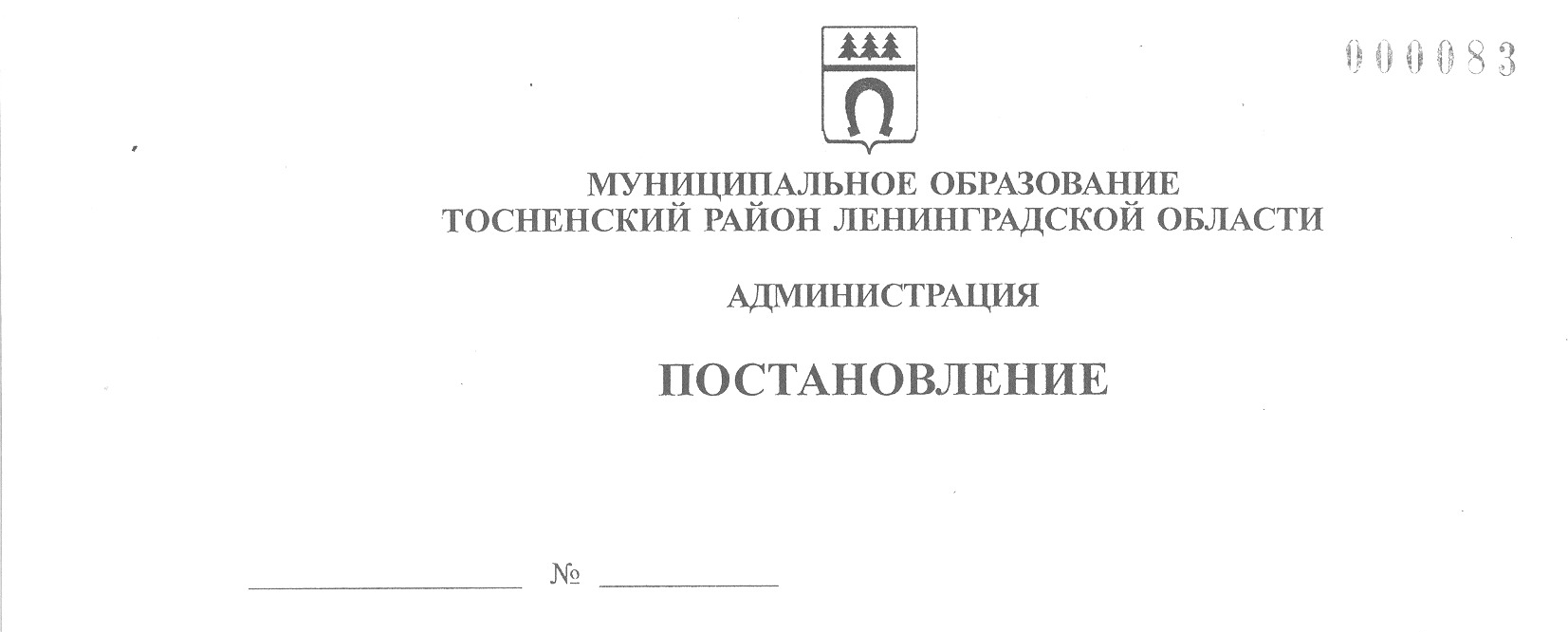 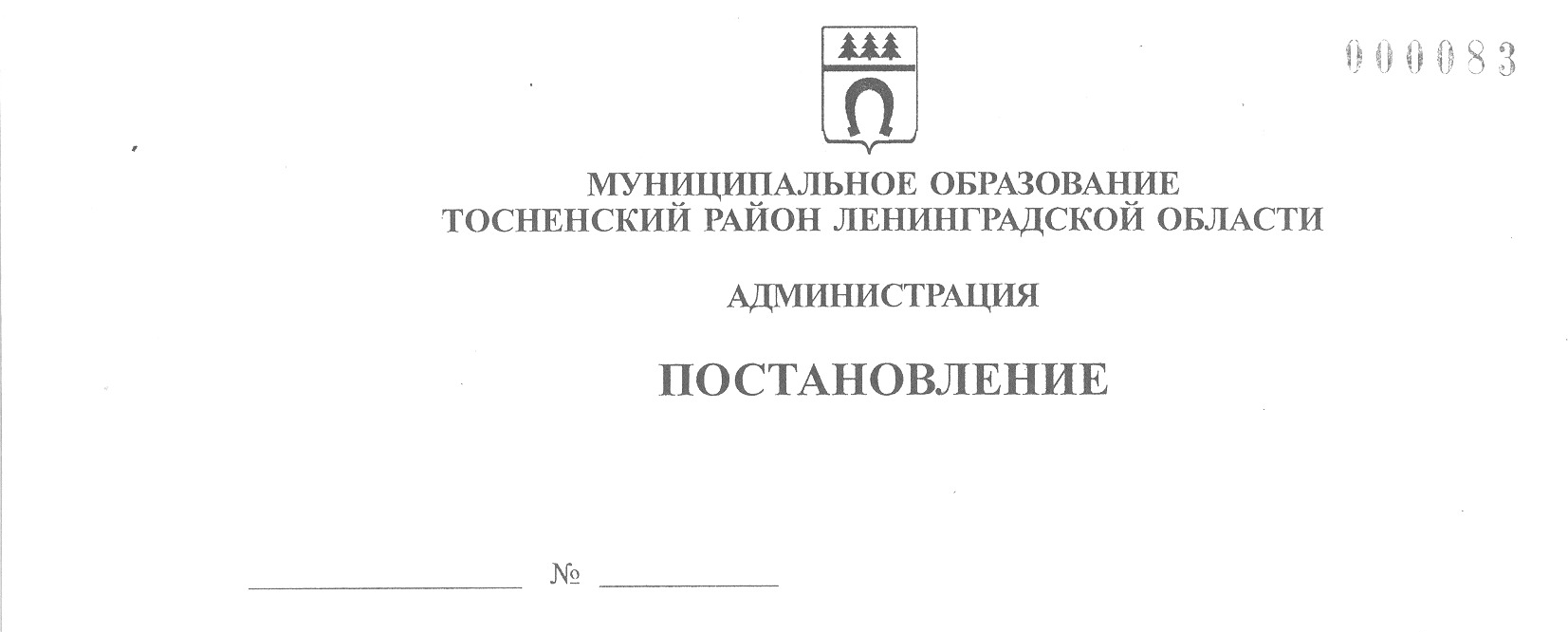 18.08.2021                               1878-паО подготовке и проведении праздничных и торжественных мероприятий,посвященных 94-й годовщине образования Ленинградской области и91-й годовщине образования Тосненского района Ленинградской областиВ целях реализации муниципальной программы «Развитие культуры и туризма муниципального образования Тосненский район Ленинградской области», утвержденной постановлением администрации муниципального образования Тосненский район Ленинградской области от 19.12.2018 № 3197-па (с учетом изменений, внесенных постановлениями администрации муниципального образования Тосненский район Ленинградской области от 17.09.2019 № 1601-па, от 19.12.2019 № 2320-па, от 23.03.2020 № 499-па, от 08.10.2020 № 1818-па, от 23.12.2020 № 2571-па, от 29.04.2021 № 934-па, от 19.07.2021 № 1641-па), Перечня мероприятий в сферах культуры и туризма муниципального образования Тосненский район Ленинградской области и Тосненского городского поселения Тосненского муниципального района Ленинградской области на 2021 год, утвержденного постановлением администрации муниципального образования Тосненский район Ленинградской области от 26.11.2020 № 2303-па, а также  в связи с подготовкой к празднованию 94-й годовщины образования Ленинградской области и 91-й годовщины образования Тосненского района Ленинградской области администрация муниципального образования Тосненский район Ленинградской областиПОСТАНОВЛЯЕТ:1. Утвердить состав рабочей группы по подготовке и проведению праздничных мероприятий, посвященных 94-й годовщине образования Ленинградской области и 91-й годовщине образования Тосненского района Ленинградской области (приложение 1).2. Утвердить план подготовки и проведения праздничных мероприятий, посвященных 94-й годовщине образования Ленинградской области и 91-й годовщине образования Тосненского района Ленинградской области (приложение 2).3. Отделу по культуре и туризму администрации муниципального образования Тосненский район Ленинградской области направить в пресс-службу комитета по организационной работе, местному самоуправлению, межнациональным и межконфессиональным отношениям администрации муниципального образования Тосненский район Ленинградской области настоящее постановление для обнародования в порядке, установленном Уставом муниципального образования Тосненский район Ленинградской области.24. Пресс-службе комитета по организационной работе, местному самоуправлению, межнациональным и межконфессиональным отношениям администрации муниципального образования Тосненский район Ленинградской области обнародовать настоящее постановление в порядке, установленном Уставом муниципального образования Тосненский район Ленинградской области.5. Контроль за исполнением постановления возложить на первого заместителя главы администрации муниципального образования Тосненский район Ленинградской области Тычинского И.Ф.6. Настоящее постановление вступает в силу со дня его официального принятия.Глава администрации                                                                                       А.Г. КлементьевГоловченко Ксения Вадимовна, 8(81361)3094110 гаПриложение 1 к постановлению администрациимуниципального образованияТосненский район Ленинградской области      18.08.2021             1878-па                                                                от ____________№___________Состав рабочей группы по подготовке и проведению праздничных мероприятий,посвященных 94-й годовщине образования Ленинградской области и 91-й годовщине образования Тосненского района Ленинградской областиПредседатель рабочей группы: Клементьев Андрей Геннадьевич, глава администрации муниципального образования Тосненский район Ленинградской областиЗаместитель председателя рабочей группы: Тычинский Илья Франкович, первый заместитель главы администрации муниципального образования Тосненский район Ленинградской областиЧлены рабочей группы:Барыгин М.Е.– директор МКУ «Управление зданиями, сооружениями и объектами внешнего благоустройства» Тосненского городского поселения Тосненского района Ленинградской области;Виноградова Н.А. – начальник отдела молодежной политики, физической культуры и спорта администрации муниципального образования Тосненский район Ленинградской области;Воробьева О.В. – председатель комитета по организационной работе, местному самоуправлению, межнациональным и межконфессиональным отношениям администрации муниципального образования Тосненский район Ленинградской области;Гогуа И.Г. – директор МКУ «Социально-культурный комплекс «Космонавт»;Горленко С.А. – заместитель главы администрации муниципального образования Тосненский район Ленинградской области;Забабурина Е.В. – главный специалист пресс-службы комитета по организационной работе, местному самоуправлению, межнациональным и межконфессиональным отношениям администрации муниципального образования Тосненский район Ленинградской области;Карасёв А.Н. – директор МБУ «Спортивный центр Тосненского района»;Платонова О.В. – директор МАУ «Тосненский районный культурно-спортивный центр»;Савкина О.А. – начальник отдела кадров администрации муниципального образования Тосненский район Ленинградской области;Семёнов В.Ю. – генеральный директор ООО «В.И.-ТОС»;2Тарабанова А.В. – начальник отдела по культуре и туризму администрации муниципального образования Тосненский район Ленинградской области;Цай И.А. – заместитель главы администрации муниципального образования Тосненский район Ленинградской области по безопасностиПриложение 2 к постановлению администрациимуниципального образованияТосненский район Ленинградской области      18.08.2021           1878-па                                                                  от ____________№___________ПЛАНподготовки и проведения праздничных мероприятий, посвященных 94-й годовщине образования Ленинградской области и 91-й годовщине образования Тосненского района Ленинградской области№п/пНаименование мероприятияСрок исполненияОтветственный исполнительПодготовка территории к проведению праздничных мероприятий, посвященных 94-й годовщине образования Ленинградской области и 91-й годовщине образования Тосненского района Ленинградской области:-очистка и последующая уборка места площади перед зданием МАУ «Тосненский районный культурно-спортивный центр»;-установка мусорных контейнеров; - контроль за своевременной очисткой города и вывозом мусора в местах массового скопления народа во время проведения праздничных мероприятий; - контроль за работой мобильных туалетных кабин; - организация работы фонтанов; - подключение Вечного огняДо 11.09.2021 и в день проведения мероприятияГорленко С.А.Барыгин М.Е.Праздничное оформление города ТосноДо 06.09.2021Горленко С.А.Барыгин М.Е.Расстановка партера для размещения гостей праздничного мероприятия11.09.2021Платонова О.В.Представление информации в ГБУЗ  ЛО «Тосненская межрайонная клиническая больница», отдел государственного пожарного надзора Тосненского района Ленинградской области, ОМВД России по Тосненскому району Ленинградской области, территориальный орган ФСБ России о плане проведения праздничных мероприятий, посвященных 94-й годовщине образования Ленинградской области и 91-й годовщине образования Тосненского района Ленинградской областидо 03.09.2021Тарабанова А.В.Организация и проведение праздничной программы на центральной сцене перед МАУ «Тосненский районный культурно-спортивный центр», в т. ч. подготовка сценарного плана и сценарияДо 11.09.2021 и в день проведения мероприятияТарабанова А.В.Платонова О.В.Организация работы площадок: - спортивный праздник;  - концертная программа для людей благородного возраста, акция «Эх, Ладога»; - детская анимационная программа в городке аттракционов; - город мастеров; - конкурс молодежной современной культуры;  - вечеринка в стиле «Jazz»11.09.2021     11:00-15:0012:30 – 14:0012:00-15:0014:00-18:0016:00-18:0017:00-19:00Виноградова Н.А.Карасев А.Н.Тарабанова А.В.Платонова О.В.Гогуа И.Г.Подготовка официальных наград Ленинградской области и муниципального образования Тосненский район Ленинградской области, организация и участие в проведении церемонии награждения руководителей и работников предприятий, учреждений, общественных объединений, Почетных граждан и т. д.До 11.09.2021Савкина О.А.Приобретение цветов и сувенирной продукции для награждения 11.09.2021Воробьева О.В.Тарабанова А.В.Изготовление праздничных афишДо 05.09.2021Тарабанова А.В.Организация питания выступающих артистов11.09.2021Тарабанова А.В.Праздничное оформление сцены11.09.2021Тарабанова А.В.Организация охраны общественного порядка во время проведения праздничных мероприятий.11.09.2021Цай И.А.Предоставление мест для подключения звуковой аппаратуры, световой аппаратуры, помощь в организации монтажа и демонтажа сцены.Обеспечение доступа в фойе, гримерки, туалетные комнаты участникам и организаторам мероприятий, обеспечение работы технического персонала во время проведения праздничных мероприятий11.09.2021Платонова О.В.Организация и проведение праздничного салюта11.09.2021Цай И.А.Тарабанова А.В.Представление информации в СМИ, обеспечение информационной поддержки во время проведения праздничных мероприятийДо 11.09.2021 и 11.09.2021Забабурина Е.В.Гогуа И.Г.Семенов В.Ю.Формирование списка гостей и организация их приглашения для участия в праздничных мероприятияхДо 03.09.2021Воробьева О.В.Возложение цветов у памятника Воину- освободителю ветеранским и молодежным активом11.09.2021Виноградова Н.А.Воробьева О.В.Тарабанова А.В.